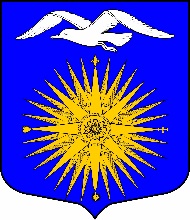 СОВЕТ ДЕПУТАТОВМУНИЦИПАЛЬНОГО ОБРАЗОВАНИЯ БОЛЬШЕИЖОРСКОЕ ГОРОДСКОЕ ПОСЕЛЕНИЕ МУНИЦИПАЛЬНОГО ОБРАЗОВАНИЯ ЛОМОНОСОВСКИЙМУНИЦИПАЛЬНЫЙ РАЙОНЛЕНИНГРАДСКОЙ ОБЛАСТИПЯТОГО СОЗЫВА                                                                   РЕШЕНИЕ04 октября 2023 года                                                                                                           № 30Об отсутствии оснований для применения дисциплинарного взыскания к депутатамсовета депутатов муниципального образованияБольшеижорское городское поселение            На основании Федерального Закона от 25.12.2008 года № 273-ФЗ «О противодействии коррупции», Федерального Закона от 06.10.2003 года №131-ФЗ «Об общих принципах организации местного самоуправления в Российской Федерации», рассмотрев протокол заседания комиссии по урегулированию конфликта интересов в Совете депутатов МО Большеижорское городское поселение, совет депутатов муниципального образования Большеижорское городское поселение                                                          РЕШИЛ:     1. Не применять дисциплинарное взыскание к главе муниципального образования Большеижорское городское поселение муниципального образования Ломоносовский муниципальный район Ленинградской области Суховой Елене Владимировне в связи с отсутствием оснований для применения дисциплинарного взыскания.     2. Не применять дисциплинарное взыскание к депутату совета депутатов муниципального образования Большеижорское городское поселение муниципального образования Ломоносовский муниципальный район Ленинградской области Рыбалко Дмитрию Викторовичу в связи с отсутствием оснований для применения дисциплинарного взыскания.    3. Настоящее решение обнародовать на сайте МО Большеижорское городское поселение  МО Ломоносовский муниципальный район Ленинградской области в информационно-телекоммуникационной сети «Интернет» по адресу: www.bizhora.ru.    4. Настоящее решение вступает в силу со дня его принятия.об отсутствии оснований для применения к муниципальному служащему дисциплинарного взыскания;Глава муниципального образования Большеижорское городское поселение,председатель совета депутатов                                                                Е.В.Сухова                                                    